Publicado en Murcia el 19/04/2021 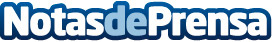 Fallece Juan Antonio Hernández Castellón, Miembro Fundador de Transportes El Mosca S.ATrabajador incansable, se convirtió en el pilar fundamental en los primeros años de la configuración de Transportes El Mosca, dedicando toda su vida al mundo del transporte por carreteraDatos de contacto:El Mosca968 38 91 11Nota de prensa publicada en: https://www.notasdeprensa.es/fallece-juan-antonio-hernandez-castellon Categorias: Sociedad Murcia Logística Recursos humanos Industria Automotriz http://www.notasdeprensa.es